Cod formular specific: L004C.6                                                                                        Anexa nr. 1FORMULAR PENTRU VERIFICAREA RESPECTĂRII CRITERIILOR DE ELIGIBILITATE AFERENTE PROTOCOLULUI TERAPEUTIC DCI BEVACIZUMABUM1Carcinom de col uterin  - SECŢIUNEA  I - DATE GENERALE1.Unitatea medicală: ……………………………………………………………………………...…….2. CAS / nr. contract: ……………./………………… 3.Cod parafă medic:	4.Nume şi prenume pacient: …………………………………….………………………………..……CNP / CID:						5.FO / RC:			d în data:				6.S-a completat “Secţiunea II- date medicale“ din Formularul specific cu codul: ..…….....………7.Tip evaluare:	iniţiere	continuare	întrerupere8.Încadrare medicament recomandat în Listă:boala cronică (sublista C secţiunea C1), cod G:  PNS (sublista C secţiunea C2), nr. PNS:		, cod de diagnostic (varianta 999 coduri de boală), după caz: ICD10 (sublista A, B,C secţiunea C3, D, după caz), cod de diagnostic (varianta 999 coduri de boală): 9. DCI recomandat: 1)…………………………………. DC (după caz) ……………………………...                                 2)…………………………………. DC (după caz) ……………………………...10.*Perioada de administrare a tratamentului:	3 luni	6 luni  	12 luni, de la:                			până la: 11. Data întreruperii tratamentului: 12. Pacientul a semnat declarația pe propria răspundere conform modelului prevăzut în Ordin:  DA        NU*Nu se completează dacă la “tip evaluare“ este bifat “întrerupere”!1 Se administrează pentru această indicaţie în asociere cu paclitaxel şi cisplatinăSECŢIUNEA II - DATE MEDICALE         	Cod formular specific L004C.6CRITERII DE INCLUDERE ÎN TRATAMENT Declarație de consimţământ pentru tratament semnată de pacient                                DA    NU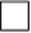 Paciente cu vârstă adultă (vârstă peste 18 ani)                                                              DA    NUStatus de performanţă ECOG 0 - 2                                                                                DA    NUDiagnostic de neoplasm de col uterin persistent, recurent sau metastazat                    DA    NU	Valori ale analizelor de laborator care, în opinia medicului curant, sunt                      DA    NUîn limite ce permit administrarea tratamentului chimioterapic antineoplazic şi a bevacizumab.                     	CRITERII DE EXCLUDERE DIN TRATAMENT Intervenție chirurgicală majoră în ultimele 28 de zile                                                  DA   NUEvenimente tromboembolice semnificative clinic în ultimele 6 luni anterior inițierii tratamentului cu Bevacizumab                                                                                                                 DA   NUSarcină / alăptare                                                                                                           DA   NUHipersensibilitate cunoscută la substanța activă                                                           DA   NUMetastaze cerebrale simptomatice, netratate anterior (contraindicație relativă, exclusiv la aprecierea medicului curant)                                                                                                          DA    NUHipertensiune arterială necontrolată (contraindicație relativă, exclusiv la aprecierea medicului curant)                                                                                                                         DA    NU 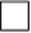 Fistule, perforații, ulcere nevindecate preexistente (contraindicație relativă,exclusiv la aprecierea medicului curant)                                                                                                          DA    NUProteinurie > 1+ (dipstick) sau > 1 g/24 ore (contraindicație relativa,exclusiv la aprecierea medicului curant)                                                                                                                           DA    NUAlte afecțiuni concomitente, care, în opinia medicului curant, contraindică tratamentul cu Bevacizumab.                                                                                                                DA    NUCRITERII DE CONTINUARE A TRATAMENTULUIStatusul bolii la data evaluării:Remisiune completă                                                                                             Remisiune parţială                                                                                                Boală staţionară                                                                                                    Starea clinică a pacientului permite administrarea în continuare a tratamentului:     DA    NUProbele biologice permit administrarea în continuare a tratamentului:                          DA    NUCRITERII DE ÎNTRERUPERE DEFINITIVĂ A TRATAMENTULUIPerforaţie gastro-intestinală Fistulă traheoesofagiană sau orice fistulă de grad 4 Sindrom nefrotic Sarcina/alăptarea Decesul pacientului Afecțiuni cardio-vasculare clinic semnificative în ultimele 6 luni (ex. infarct miocardic acut, angină pectorală severă, grefă coronariană/by-pass coronarian, ICC grad NYHA III-IV, HTA necontrolată terapeutic) Evenimente tromboembolice arteriale care pun în pericol viaţa în ultimele 6 luni Hemoragii importante/recurente Ulcer gastric hemoragic Ulcer duodenal hemoragicTromboză venoasă profundă necontrolată terapeutic                      și/sau Embolism pulmonar care pune în pericol viaţa (gradul 4) Toxicitate inacceptabilă. CRITERII DE ÎNTRERUPERE TEMPORARĂ A TRATAMENTULUIIntervenţie chirurgicală majoră Subsemnatul, dr.…………………....................................................…, răspund de realitatea şi exactitatea completării prezentului formular.Data: 						        		Semnătura şi parafa medicului curantOriginalul dosarului pacientului, împreună cu toate documentele anexate (evaluări clinice și buletine de laborator sau imagistice, consimțământul informat, declarația pe propria răspundere a pacientului, formularul specific, confirmarea înregistrării formularului etc.), constituie documentul-sursă față de care, se poate face auditarea/controlul datelor completate în formular.